LIST OF WORKS - Gianfranco MeggiatoMonumental Sculptures - Historic Centre, PisaMedium sculptures - Church of Santa Maria della Spina14 MONUMENTAL SCULPTURES - Historic Centre, Pisacont. 11 MEDIUM SCULPTURES - Church of Santa Maria della Spina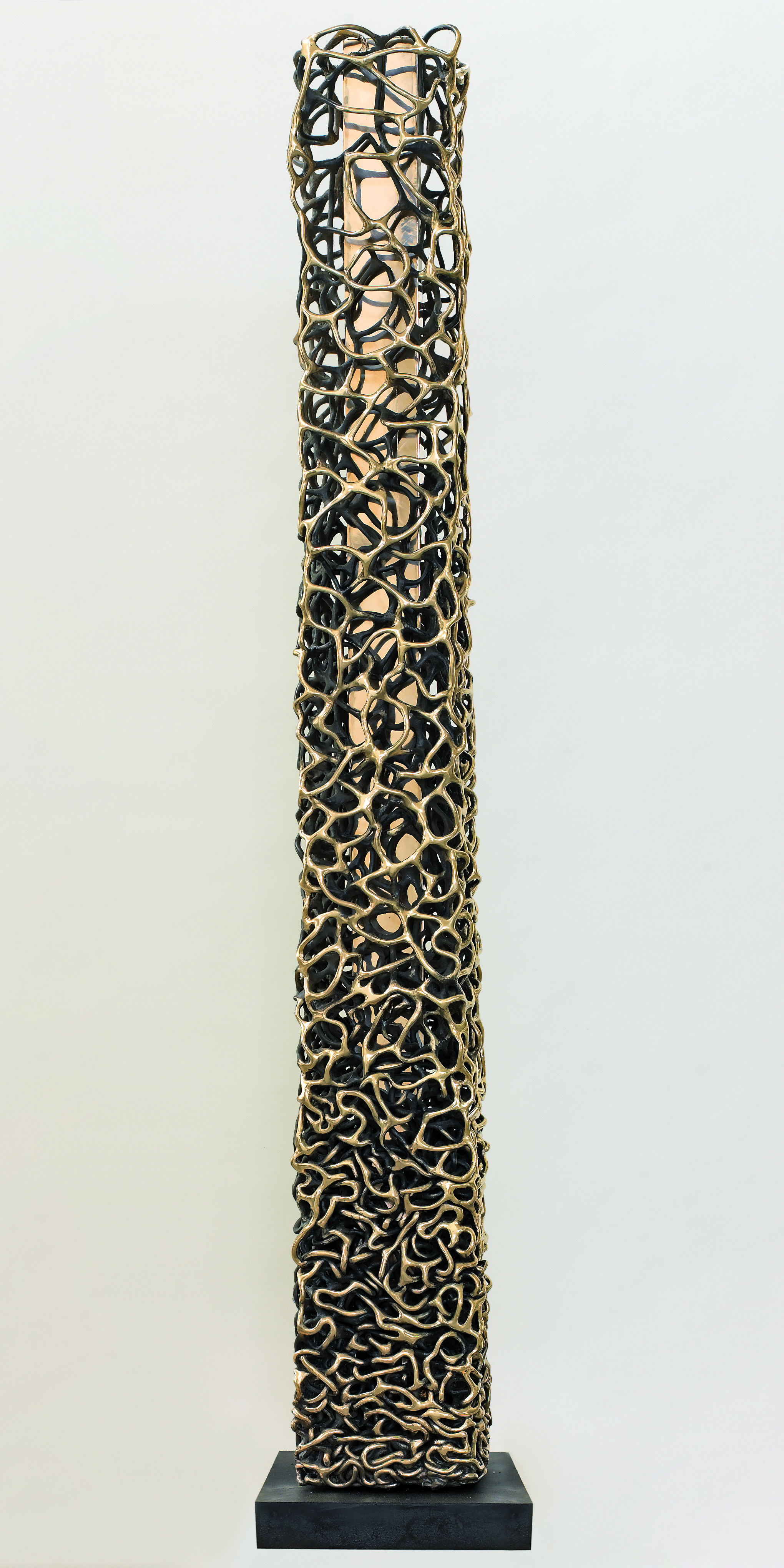 Double Totem, 2008 - bronze 260 x 35 x 35 cmCorso Italiacorner of Via Toselli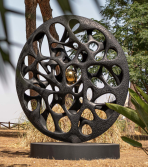 Tension Disc, 2017 - painted aluminium, bronzeØ 200 x 35 cmPiazza XX Settembre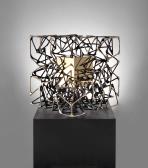 Cube with Cube, 2015 - bronze 210 x 100 x 100 cmPiazza San Matteo in front of the Museum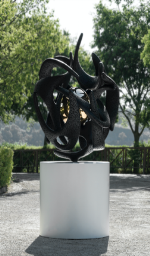 Quantum Sphere, 2021 - painted aluminium, bronze220 x Ø 120 cmChurch of Santa Maria della Spina, Lungarno Gambacorti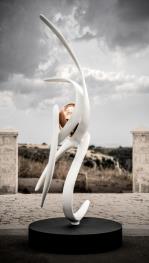 Beyond, 2017 - painted aluminium, stainless steel300 x 110 x 70 cmChurch of San Paolo – Ripa d'Arno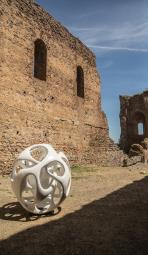 Sirius Sphere, 2017 - painted fibre glass - Ø 200 cmPiazza Terzanaia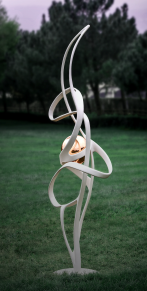 My Free Thought -  2017, painted aluminium, stainless steel - 400 x 100 x 150 cmPiazza Terzanaia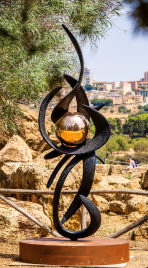 Taurus, 2017 - painted aluminium, bronze300 x 60 x 90 cmLungarno Simonelli, pedestrian area around the Museum of Ships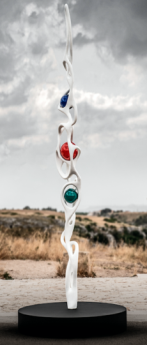 Triad, 2019 - painted aluminium, painted brass400 x 40 x 55 cmVia Santa MariaPiazza Cavallotti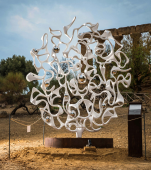 The Mirror of the Absolute, 2021 - painted aluminium, stainless steel - Ø 330 x 40 cmPiazza dei Miracoli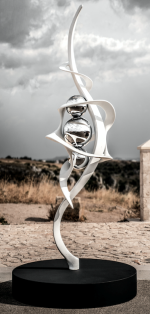 The Breath of Life, 2019 -painted aluminium, chrome-finished brass -  300 x 90 x 80 cmCloisters of the Jesuits, Scuola Superiore di Sant’Anna, Piazza Martiri della Libertà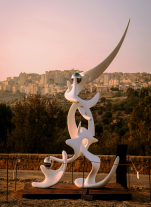 Quantum Man, 2021 - painted aluminium, stainless steel - 500 x 280 x 210 cmPiazza dei Cavalieri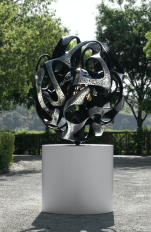 Antares Sphere, 2021 - painted aluminium, bronze220 x Ø 120 cmChurch of San Michele in Borgo, Borgo Stretto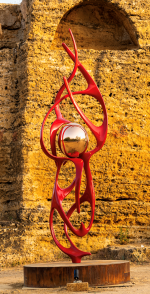 Latin Soul, 2017 - painted aluminium, gilt-finished bronze - 300 x 100 x 70 cmCorso Italia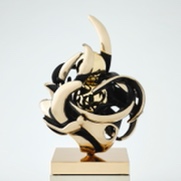 Aquarius sphere, 2019 - bronze - 81 x Ø 60 cm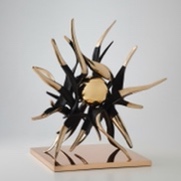 Dancing in The Dark, 2021, bronze - Ø 75 cm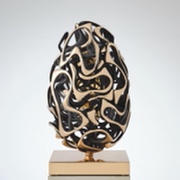 God is Mother, 2020 - bronze - 56 x Ø 40 cm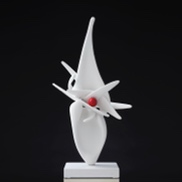 The Violated Venus, 2019 - painted bronze - 90 x 50 x 27 cm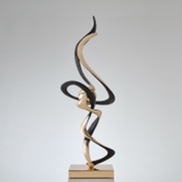 The Magic Touch, 2020 - bronze - 110 x 45 x 37 cm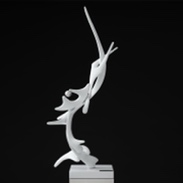 Concept of Spatial Synchronicity, 2019 - painted bronze - 119 x 50 x 30 cm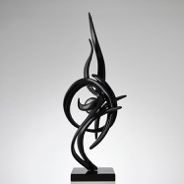 Mistral, 2019 - painted bronze - 115 x 48 x 42 cm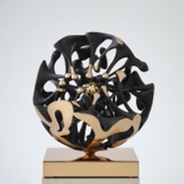 Inner World, 2020 - bronze - Ø 40 cm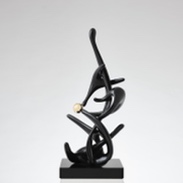 Music is a Perfume, 2018 - coated bronze, 72 x 27 x 30 cm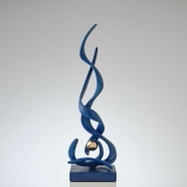 Beyond the Finite, 2019 - coated bronze - 85 x 32 x 23 cm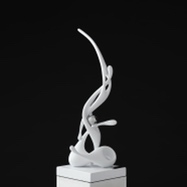 Germination, 2019 - painted bronze - 75 x 28 x 25 cm